                    Les chevaliers de l’AÏET   ORGANISE le samedi 11 Octobre leur1ermarché      A l’ail et aux produits du terroir avec participation des Confréries amies exposantes, place de la gare de TRETS.De 8 h à14 h animation avec Eric, fifres,   tambourinaires et Château gonflable gratuit  pour les enfants.       11 h Concours d’Aïoli avec prix ouvert à  tousParrainé par 2 grands chefs culinaires de    Marseille et les compagnons de l’aïoli                          Inscriptions : 04 42 61 35 16Apéritif dégustation offert par la confrérie13h30 repas dansant salle des colombesAïoli+fromage+ dessert+café vin compris 18€ servi par le romarin vert                  Réservations : 04 42 61 33 78                                   Venez nombreux !!!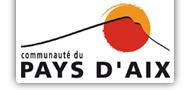 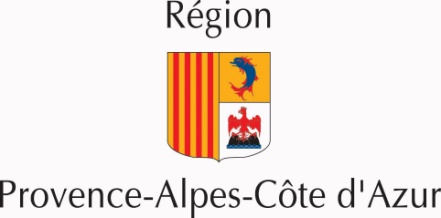 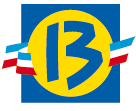 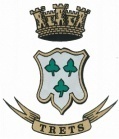 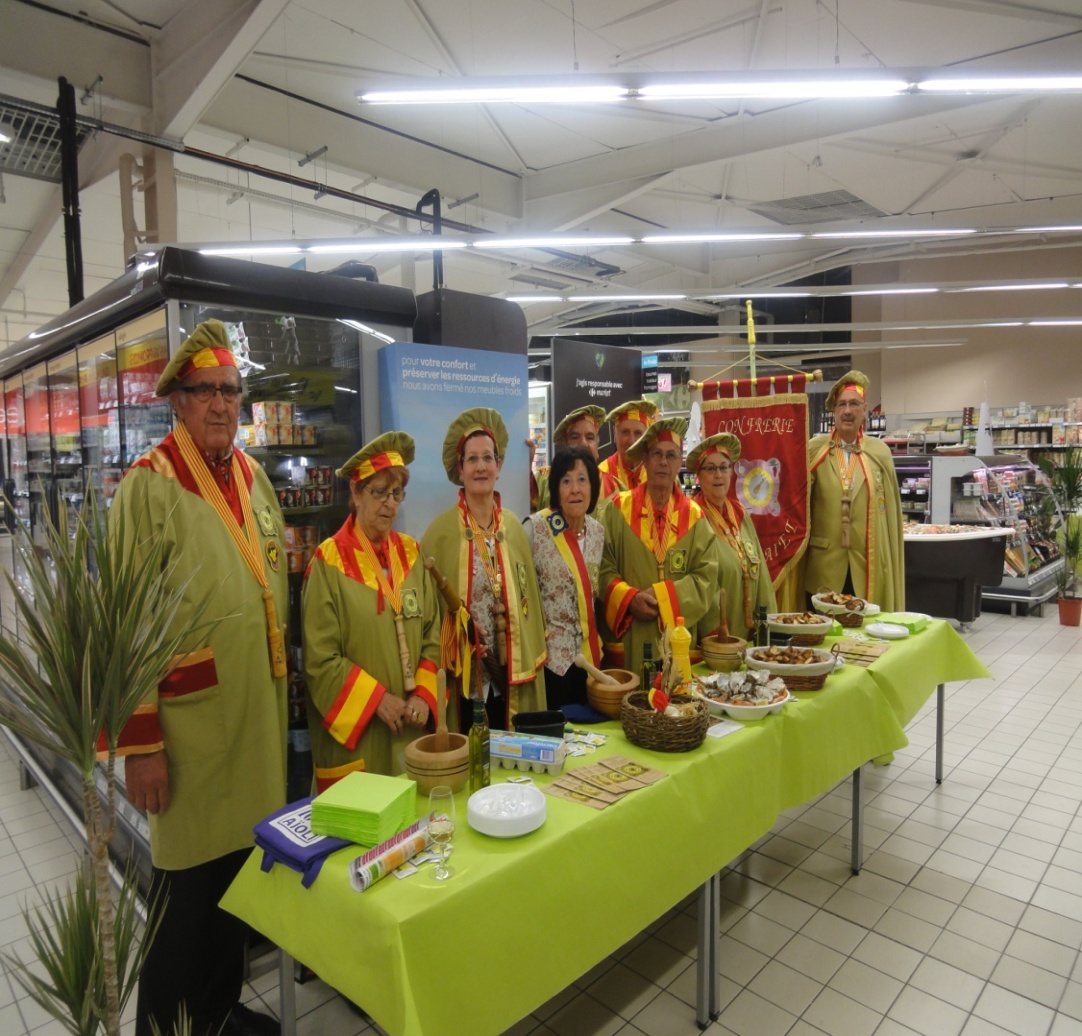 